招聘简章高中政治老师（南宁）(广西南宁戴氏教育管理有限公司)5000-8000元/月申请学历：本科经验：不限招聘人数：1人保障该职位已加保，信息更真实，假骗有赔付该职位可直接投递，便捷有保障投递须知：该职位由企业通过授权猎聘网发布在百度百聘，百度无法保证该职位真实性和有效性，建议您谨慎投递。企业如收取押金|报名费|服装费等均有诈骗嫌疑，可联系猎聘网投诉举报联系客服防骗指南：又到一年求职旺季，网络求职需要谨慎，下面是小编精心挑选的防骗精华，找工作一定要看哦！查看更多高中政治老师（南宁）(广西南宁戴氏教育管理有限公司)5000-8000元/月分享收藏申请职位描述公司福利：五险一金职位类型：教育/培训发布时间：2019-06-24有效日期：2019-07-31基本要求：年龄不限性别不限工作地点：南宁 不限职位描述：岗位职责： 1、负责学生的教学、教研等方面的工作； 2、承担相关课程的讲授任务，组织课堂讨论； 3、指导学生完成课内外作业等工作； 4、承担课程辅导和答疑，作业和考卷批改等工作； 5、参加编写、审议新教材和教学参考书，主持或参与教学方法研究； 6、参与教学改革的研究或改革试点工作，为教学研究新思路、新方法提供建议； 7、完成教学部门主任安排的其他任务。 任职要求： 1、本科及以上学历，师范类院校毕业优先； 2、具有丰富的教学经验和一定的教学研究工作经验； 3、熟练掌握办公软件和互联网的使用技巧； 4、具备教育心理学知识，较强的授课能力； 5、具有很强的中文表达能力，普通话标准，口齿伶俐； 6、具有较强的亲和力，讲课生动活泼，知识面宽广； 7、热爱教育事业，工作积极主动、责任心强。姓    名：韦金丽                   年    龄：21岁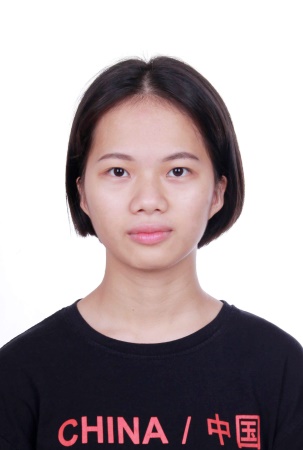 现    居：广西河池                 民    族：壮族政治面貌：共青团员                 身    高：160cm电     话：17878819745             出生年月：1998年3月邮     箱：2350155636@qq.com       婚姻状况：未婚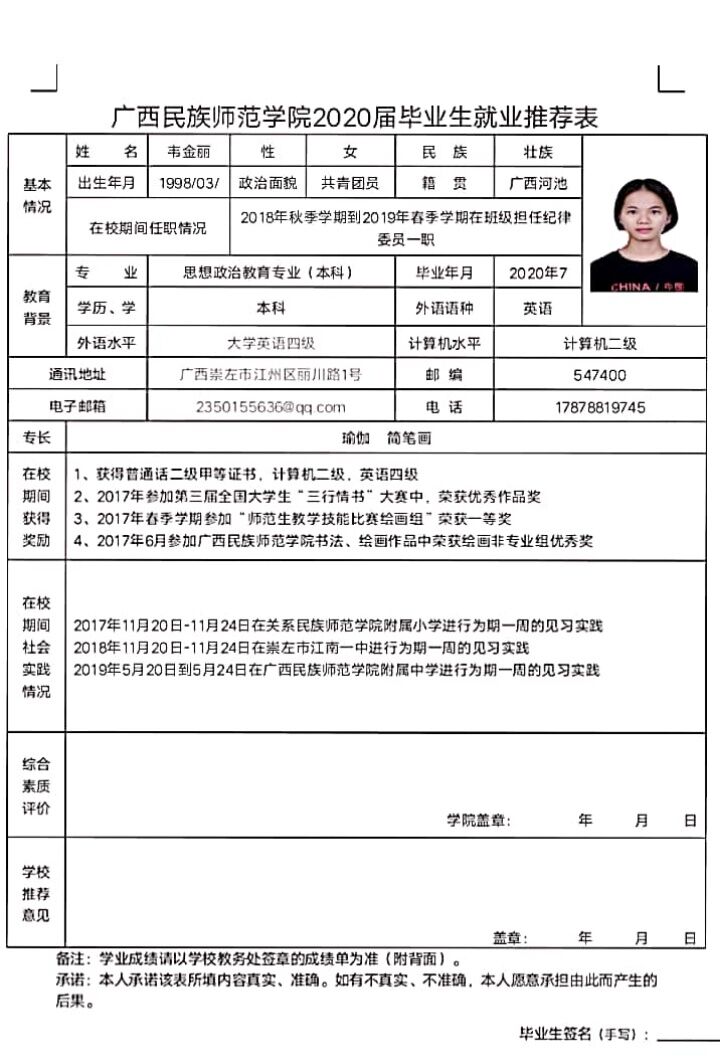 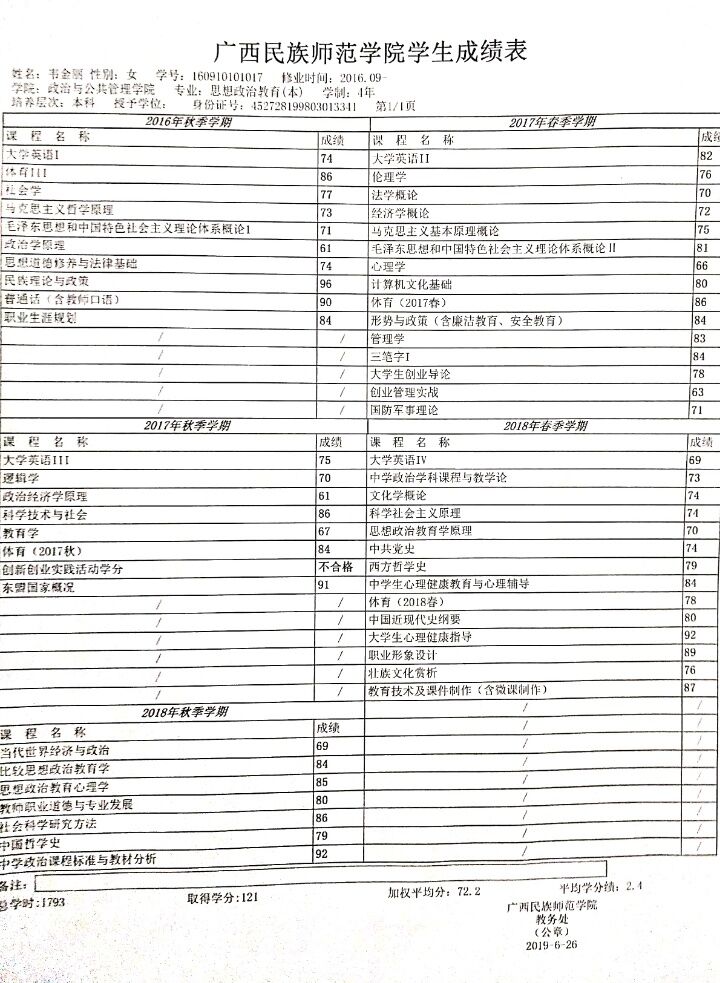 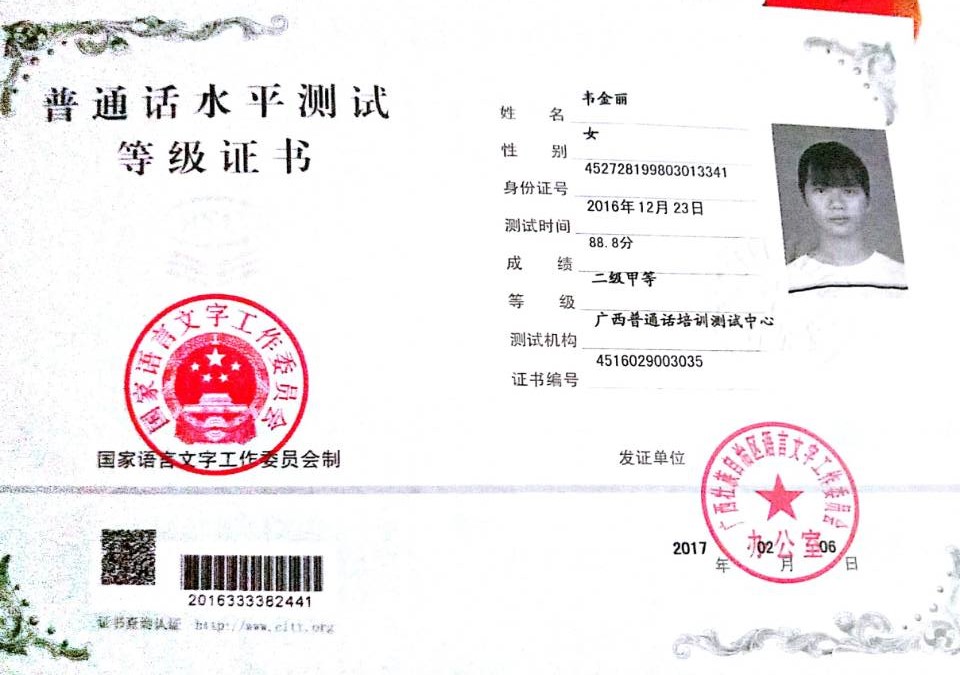 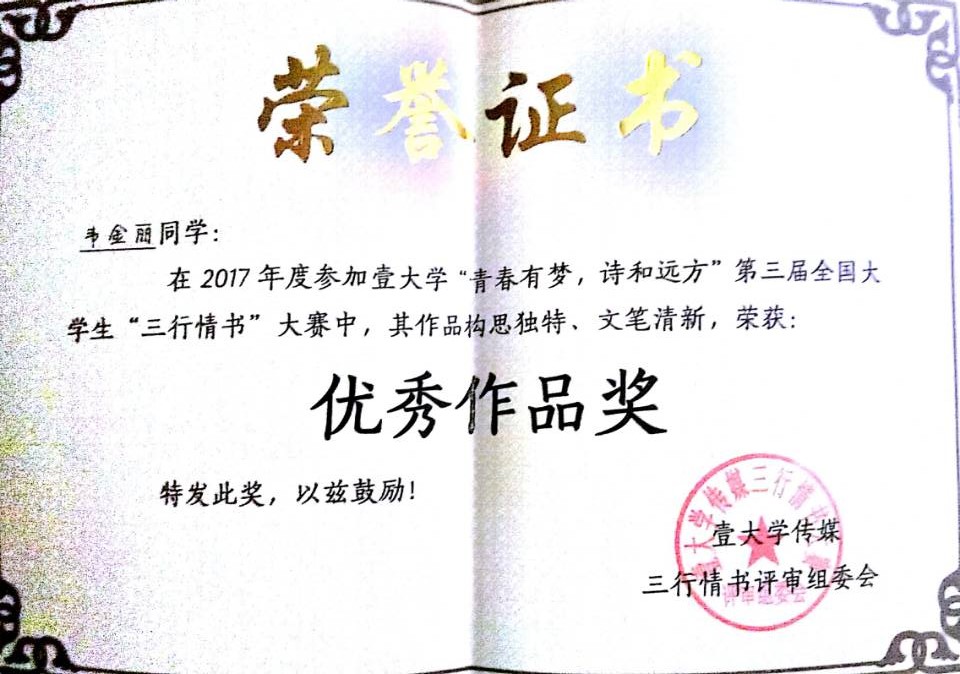 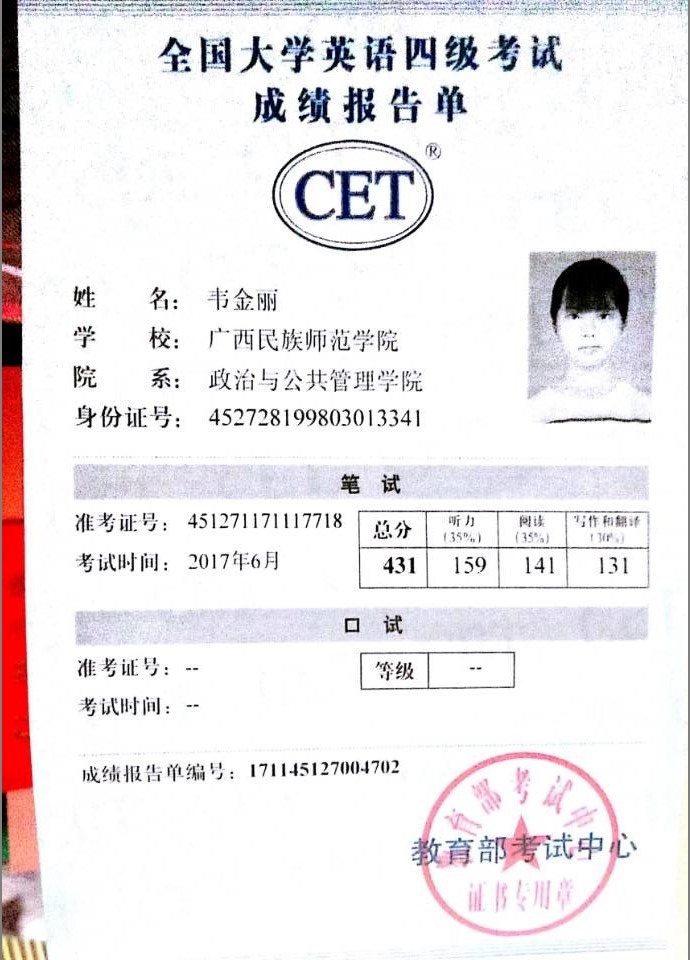 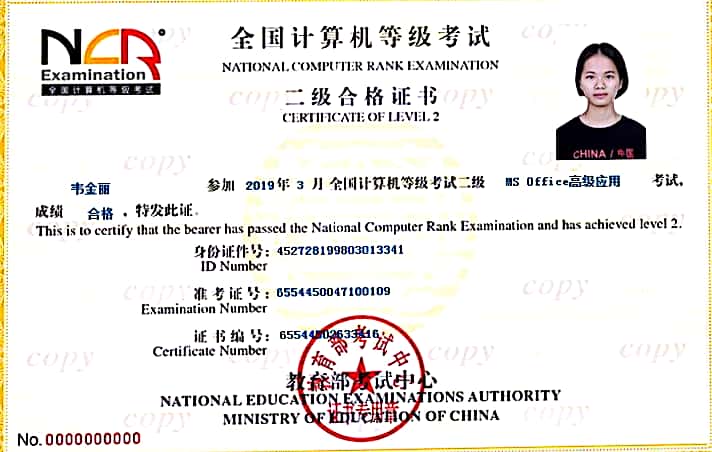 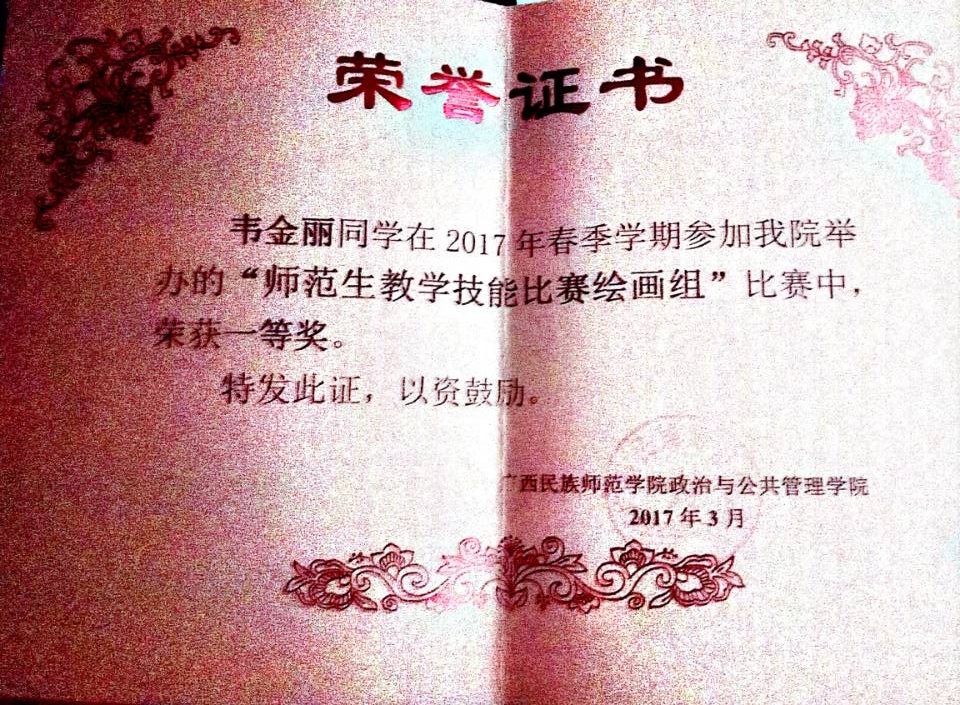 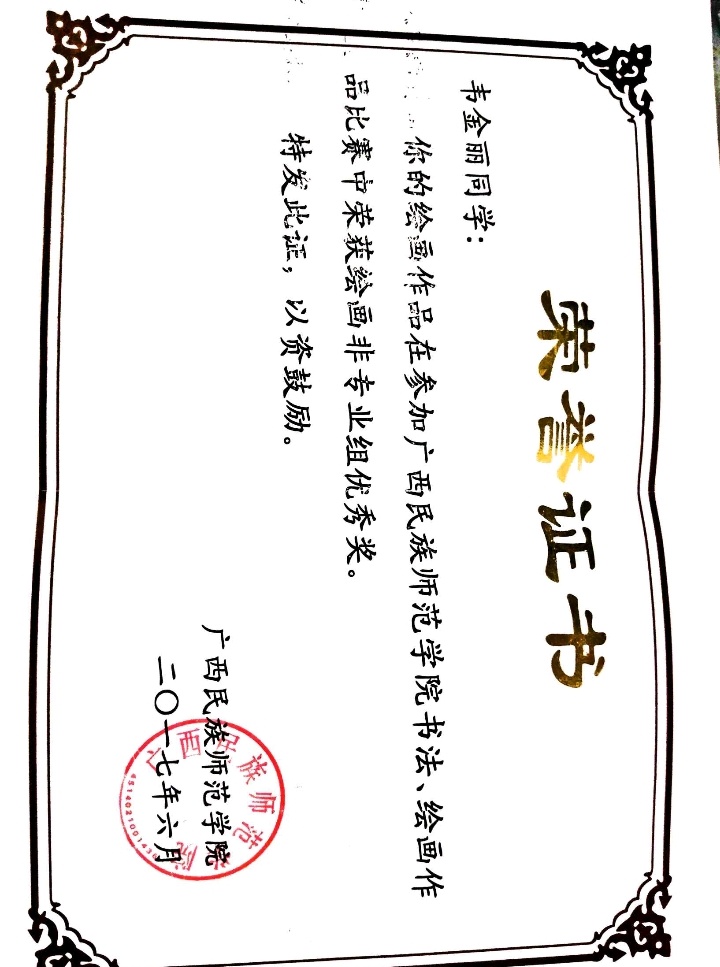 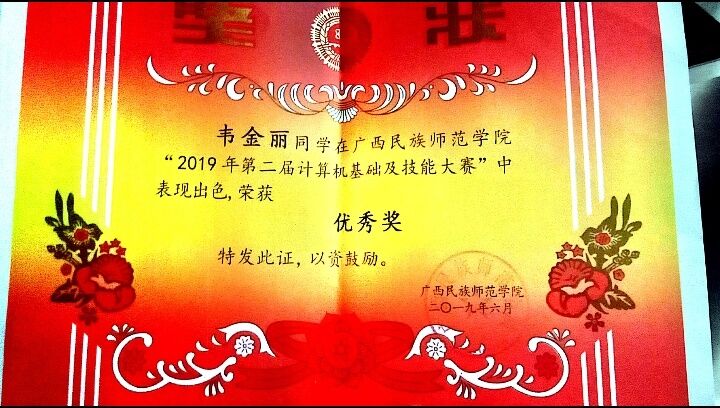 